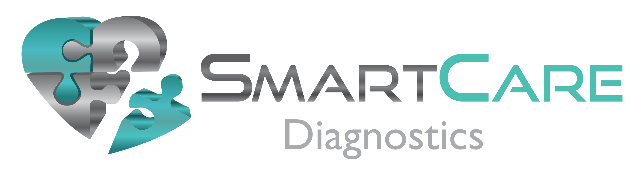  	WARNING  	Do not open / modify / edit templates in Microsoft  Word, 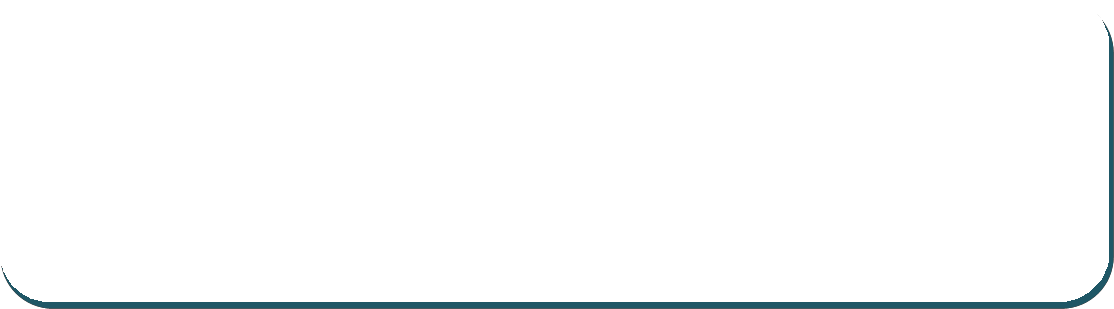 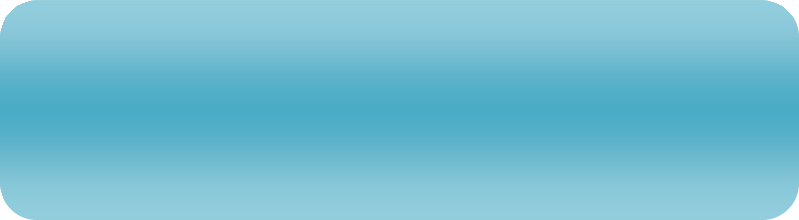 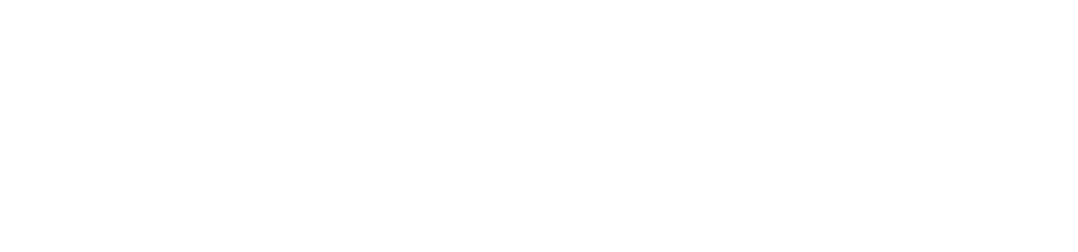 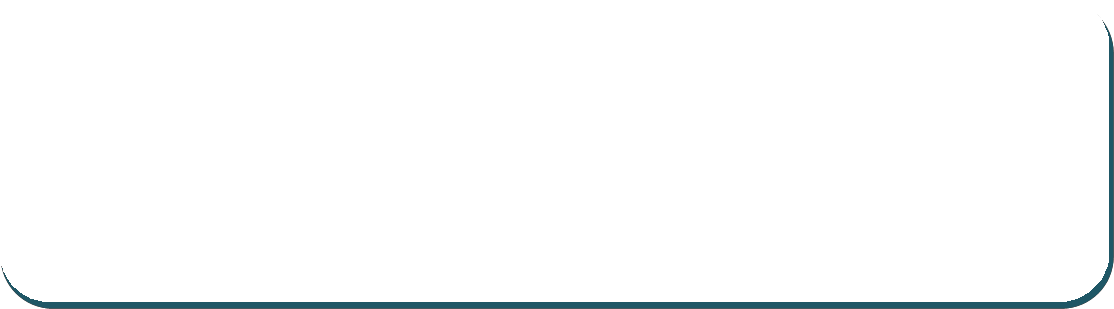 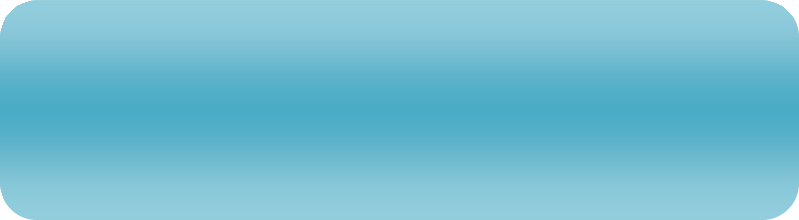 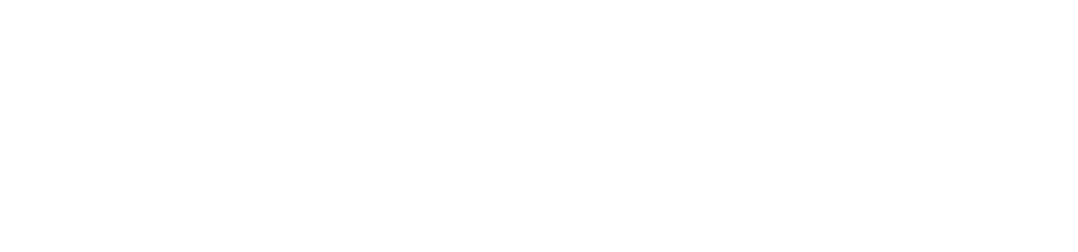 as it will corrupt the template tags.  	Best Practice templates can only be modified in Best Practice Saving templates 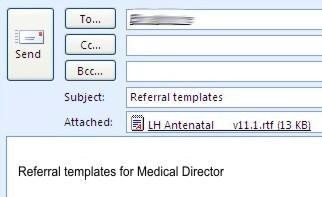  For templates received as an email  attachment 	 Open email -- Right click on 	Attached file and select Save as. 	 Navigate to your computer  desktop.     Then click Save.  	 	OR 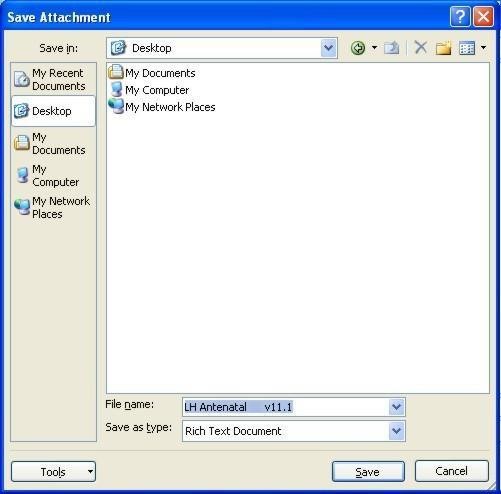  For templates downloaded from  the Internet Click on Download on the website you are on and save on  	your computer desktop as  above. Installing templates In Best Practice main screen, open Word Processor by clicking on this icon.       In the Word Processor, go to Templates - Import Template 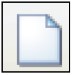 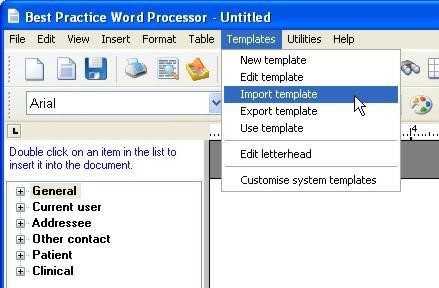 Navigate to template’s location (desktop) in the same manner as for Saving on previous page. Select the template you wish to import and then click Open. The template will appear in the word processor. Saving the template: Go to File --- Save As	Name the file following your practice naming protocol.  Check available to all users.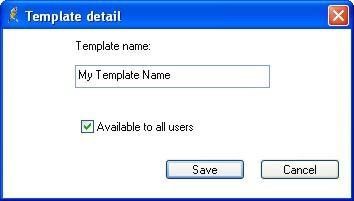 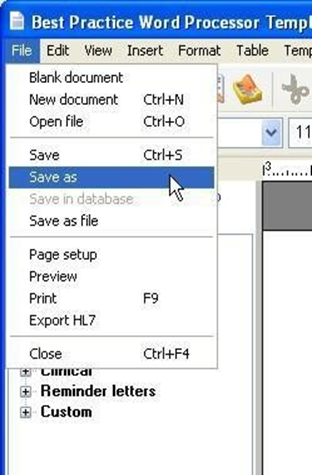 Click on Save. Test the template to make sure it is working as expected. Congratulations! You have successfully installed a template in Best Practice. 